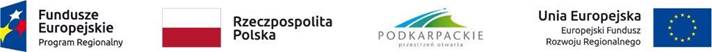 RPO .RE .20.002 - PCI 116- Technologia Oxford Nanopore: optymalizacja enzymów oraz analizy danych genomicznych pod kątem zastosowań komercyjnychPolitechnika RzeszowskaDział Logistyki i Zamówień PublicznychAl. Powstańców Warszawy 1235-959 RzeszówPismo: NA/O/82/2020/5	 Rzeszów dnia: 2020-03-31Z A W I A D O M I E N I Eo unieważnieniu postępowaniaSzanowni Państwo,Uprzejmie informujemy, iż Zamawiający był zobowiązany unieważnić postępowanie o udzielenie zamówienia publicznego na:Sukcesywny zakup wyposażenia (urządzenie) do sekwencjonowania danych wraz z zestawami sekwencjonującymi, z powodu: brak ważnej oferty lub wniosku.UZASADNIENIEW postępowaniu nie została złożona żadna ważna oferta.Zamawiający